Методичні рекомендації щодо викладання предметів духовно-морального спрямування у 2021/2022  навчальному роціО.М.Пономаренко,методисткаНМЦ виховної роботи та позашкільної освітиПроцес становлення й життєдіяльності суспільства та особистості значною мірою залежить від духовно-морального виховання, а могутність, процвітання і державна безпека незалежної України - від духовно-морального та інтелектуального стану громадянського суспільства.           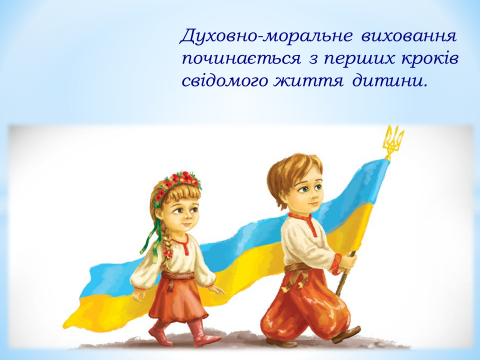       Духовно-моральне виховання – це процес засвоєння традиційних для українського народу біблійних духовно-моральних цінностей і послуговування ними у своїй поведінці та життєдіяльності.     Міністерством освіти і науки України затверджено Типову освітню програму для закладів загальної середньої освіти ІІ ступеня, складовою якої є навчальний план (наказ МОН від 20.04.2018 № 405). Згідно з таблицею 13 Типової освітньої програми у 5 – 6 класах може вивчатись предмет «Етика» або курси духовно-морального спрямування. Тобто предмет «Основи християнської етики» може вивчатись за рахунок інваріантної складової. У початковій школі, а також у 7 – 11 класах курси духовно-морального спрямування можуть вивчатись за рахунок варіативної складової.      Міністерством рекомендовано такі програми: «Основи християнської етики», «Християнська етика в українській культурі», «Біблійна історія та християнська етика», «Школа подружнього життя» тощо.  Перелік розміщено на сайті Інституту модернізації змісту освіти.     Зазначені курси є дисциплінами світоглядного, культурного та освітньо-виховного спрямування. Вони не є вченням віри, не включають релігійних обрядів, не ставлять за мету залучення до певної конфесії. Викладання предметів передбачає виховання в учнів поваги до свободи совісті, релігійних та світоглядних переконань інших людей; здатності до співжиття в полікультурному та поліконфесійному українському суспільстві.      Відповідно до українського законодавства викладати такі курси  можуть особи, які мають педагогічну освіту та документ про проходження відповідної курсової підготовки.     Викладання основ християнської етики та інших предметів духовно-морального спрямування в закладах загальної середньої освіти  можливе за умови письмової згоди батьків та за наявності  підготовленого вчителя.  При цьому просимо враховувати ситуацію, коли не всі діти відвідують зазначені курси. У такому випадку ці заняття повинні бути в розкладі першим або останнім уроком.      Для належного підвищення кваліфікації вчителів етики та інших  курсів духовно-морального спрямування, обміну досвідом, підвищення якості викладання можуть бути створені територіальні (міські) методичні об’єднання вчителів, творчі групи, кабінети тощо.      Зміст предметів духовно-морального спрямування не передбачає катехізацію, неприпустимим є також нав’язування учителем дітям власних поглядів у ставленні до тих чи інших Церков, примусу дітей до молитви під час уроків, відвідування церковних служб тощо.     Предмети духовно-морального спрямування слід викладати в тісній співпраці з батьками, інформувати батьківську громадськість про особливості християнської етики, давати їм можливість відвідувати уроки і позакласні заходи з предмета.        Календарне планування навчального матеріалу здійснюється учителем відповідно до навчальних програм. На основі календарних планів вчителі розробляють поурочні плани, структура і форма яких визначається ними самостійно. Поурочними  планами для вчителів можуть слугувати також методичні посібники, що мають гриф Міністерства освіти і науки України. Під час розроблення календарних планів вчитель може на власний розсуд використовувати резервні години – планувати проведення   практичних, контрольних  робіт, семінарів, засідань  круглих столів тощо.    Крім того, учитель може об’єднувати уроки узагальнення і тематичний контроль; зробивши відповідні записи в журналі.    Учнівські зошити з предметів духовно-морального спрямування переглядаються учителем один раз на семестр і бал за ведення зошита виставляється в журнал. При виставленні тематичних оцінок вчитель на власний розсуд може враховувати або ні оцінку за ведення зошита.    Перелік навчальної літератури, рекомендованої міністерством розміщено на сайті ДНУ «Інститут модернізації змісту освіти». Зазначений перелік постійно оновлюється.        Пропонуємо до уваги вчителів сайт, створений для сприяння удосконаленню підвищення кваліфікації: Сайт "Викладання предметів духовно-морального спрямування"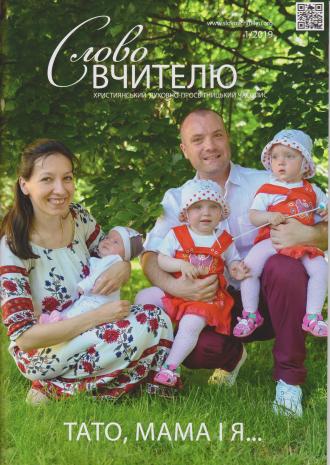 Християнський духовно-просвітницький часопис «СЛОВО ВЧИТЕЛЮ»Навчальна література для викладання предметів/курсів духовно-морального спрямування: 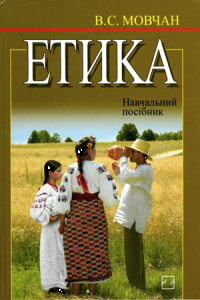 М.В. Влад, Християнська етика, посібник для вчителя 1 клас, 2 клас, 3 клас, 4 клас;         1 клас  «Світ навколо мене» посібник + робочий зошит;  2 клас  «Я і моя родина»  посібник + робочий зошит; 3 клас «Прагнемо робити добро» посібник + робочий зошит; 4  клас  «Учимося мудрості» посібник + робочий зошит;Навчальні посібники кольорові, у твердій обкладинці;Робочі зошити містять розмальовки та дитячі пісні (автор Влад М.В.);Шевчук М.Д., Найкраще творіння, Читанка з основ християнської етики для учнів, частина 1, + 2 робочих зошити, 2015; Шевчук М.Д., Найкраще творіння, Читанка з основ християнської етики для  учнів, частина 2, + 2 робочих зошити, 2015;Шевчук М.Д.,Перемагай добро над злом, Читанка з основ християнської   етики   для учнів, частина 1, + 2 робочих зошити, 2015;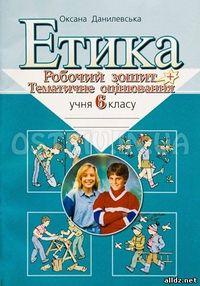 Шевчук М.Д.,Перемагай добро над злом, Читанка з основ християнської етики  для учнів, частина 2, + 2 робочих зошити, 2015;Шевчук М.Д.,Перемагай добро над злом, Читанка з основ християнської етики  для учнів, частина 3, + 2 робочих зошити, 2015;Шевчук М.Д., Хто придумав оцей світ?, Читанка з основ християнської етики  для учнів, частина 1, + 2 робочих зошити, 2015;Шевчук М.Д., Хто придумав оцей світ?, Читанка з основ християнської етики  для учнів, частина 2, + 2 робочих зошити, 2015;Шевчук М.Д., Хто придумав оцей світ?, Читанка з основ християнської етики для учнів, частина 3, + 2 робочих зошити, 2015;Навчальний посібник для учнів 5 класів     «Світ Біблії»;Навчальний посібник для учнів 6 класів; «Повчальні оповідки Ісуса Христа»; Навчальний посібник для учнів 7 класу «Ісус Христос – Ідеал»; Навчальний посібник для учнів 8 класу «Божі заповіді»; Навчальний посібник для учнів 9 класу «Ціннісні орієнтири»; Навчальний посібник для учнів/вчителів 10 класів «Етика подружнього життя»;  Навчальний посібник для учнів/вчителів 11 класу   «Основи християнського світогляду»;  «Методика викладання християнської етики в початковій школі»;  «Методика викладання християнської етики в середній та старшій школах»;Підручник для 5 класу: Основи християнської етики. Світ Біблії/ М. В. Влад, О. М. Палійчук, М. В. Федик, К. Д. Влад. – Чернівці «Місто», 2019 – 192 с., підручник для 6 класу: Основи християнської етики;В. М. Жуковський, М. М. Николин, С. В. Филипчук,  Гаврисюк О.Я., Н. М. Лахман. – К.: Літера ЛТД, Основи християнської етики, 5, клас, 2017 + робочий зошит; В. М. Жуковський, М. М. Николин, С. В. Филипчук,  Гаврисюк О.Я., Н. М. Лахман. – К.: Літера ЛТД, Основи християнської етики, 6 клас, 2017 + робочий зошит;В.М. Жуковський, Основи християнської етики, 7 клас; Влад (Аузяк) М.В., Жуковський В.М., Палійчук О.М., Сіданіч І.Л., Гнатів І.І., Федик М.В. Основи християнської етики, 8 клас;  Жуковський В.М., В.В.Зоринська, Н.Д. Ковальчук, Д.В., Коберник, А.Ю.  Ліснича, В.М. Махлюк, Основи християнської етики, 7 клас;В.М. Жуковський, В.В.Зоринська, Н.Д. Ковальчук, Коберник, А.Ю.  Ліснича, В.М. Махлюк,  Християнська етика, 8 клас;           В.М. Жуковський, М.В., Влад, Палійчук О.М., Сіданіч І.Л., Гнатів І.І.,   Федик М.В. Основи християнської етики, 5 клас, 2010;В.М. Жуковський, М. В. Влад, О. М. Палійчук, М. В. Федик, Основи християнської етики, 6 клас, 2010;В. М. Жуковський, М. М. Николин, С. В. Филипчук, Н. М. Лахман, Основи християнської етики» 5, 6 класи; М.В. Влад  «Етика дорожнього життя», учнів та вчителів (33 пр,) 10 клас;«Біблія», «Біблія для юних читачів», «Біблія для дітей» «Уроки виховання характеру», Хрестоматія для 5 класу»;Влад (Аузяк) М.В., Морально-етичні цінності, 9 клас, 2012;Влад (Аузяк) М.В., Сіданіч І.Л., Гнатів І.І., Федик М.В., Основи християнської етики, 10 клас, 2011;  Влад (Аузяк)М.В., Основи християнського світогляду,11 клас, 2012.       Література Всеукраїнського  благодійного фонду  «Східноєвропейська гуманітарна місія» - Склад комплекту літератури для ЗОШ: Навчально-методичний комплект «Шляхи пізнання істини» є додатково-довідниковим виданням для використання в початковій і основній школі в класній, позакласній і позашкільній роботі. НМК поглиблено висвітлює змістові компоненти, що розкривають питання духовно-морального виховання дітей, представлені в усіх освітніх програмах духовно-морального спрямування варіативної складової. Призначений для використання в закладах освіти викладачами предметів духовно-морального спрямування як додатковий до уроків духовно-морального виховання або як самостійний на варіативних курсах за вибором, визначених на педраді школи. Cхваленo для використання в загальноосвітніх навчальних закладах (лист Інституту модернізації змісту освіти від 19.12.2019 No 22.1/12-Г-1195));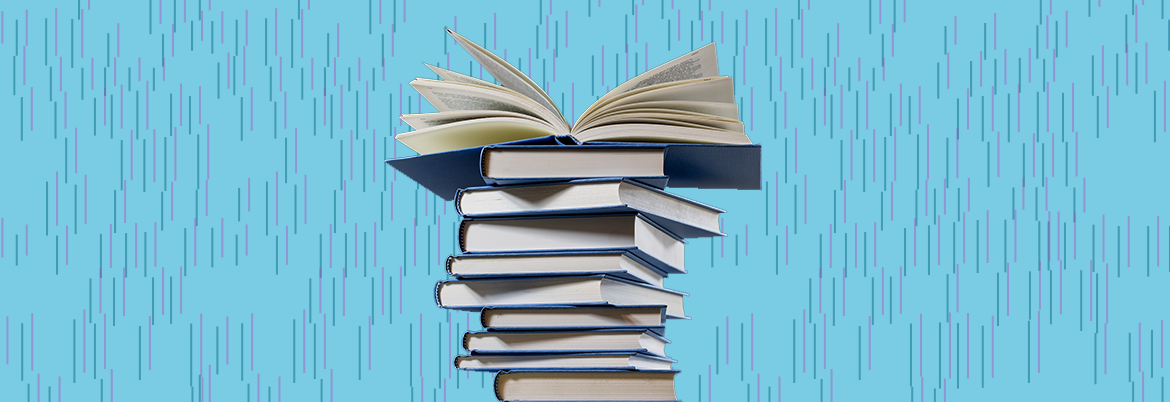       Збірка з десяти практичних уроків, які розглядають десять позитивних рис характеру людини. До складу уроків входять приклади, вправи, головоломки, практичні завдання, питання тощо. Для дітей середнього шкільного віку, а також широкого кола читачів;       Біблія для юних читачів: Книга призначена для дітей 7-10 років. Вона містить 92 біблійні історії, що оживають завдяки веселим та жвавим ілюстраціям. Це достеменні оповідання про те, як складалися відносини між Богом та людиною. Книга допоможе дитині зробити перший захоплюючий крок до світу Біблії);      Біблія для тебе: Книга є збіркою біблійних оповідань, викладених у певному історичному та хронологічному порядку, з коментарями, поясненнями та ілюстраціями. Для дітей старшого шкільного віку, а також дорослих читачів;          Провідник до Біблії. Часи – Сюжети: Довідкове видання, що пояснює біблійні теми та сюжети школярам та дорослим, які цікавляться Біблією, але ще не мали можливості її вивчати. “Провідник до Біблії” доступно викладений, але в той самий час є ретельним дослідженням основних персонажів та подій Біблії. Для дітей старшого шкільного віку;      Провідник до Біблії. Робочий зошит: Книга є додатком до довідкового видання “Провідник до Біблії. Часи, сюжети” та містить практичні завдання, вправи, контрольні питання та ключі до відповідей. Для дітей старшого шкільного віку, а також широкого кола читачів;        Біблія: Видання містить канонічні книги Святого Письма Старого та Нового Заповіту в перекладі проф. Івана Огієнка. Для широкого кола читачів.           Особливості впровадження предметів морального спрямування відповідно до чинного Державного стандарту базової і повної загальної середньої освіти ( 2021 р.)Наразі в Україні відбуваються суттєві зміни в навчанні учнів закладів загальної освіти предметам галузі «Соціальна та здоров'язбережувальна» відповідно до чинного Державного стандарту базової і повної загальної середньої освіти. Зокрема, передбачено можливість вивчення учнями 5-6 класів у межах соціальної та здоров’язбережувальної освітньої галузі одного з предметів: «Етика», «Культура добросусідства» або іншого курсу морального спрямування.        Оскільки чинний Державний стандарт базової і повної загальної середньої освіти вступив у дію порівняно нещодавно (затверджено  постановою Кабінету Міністрів України від 30 вересня 2020 р. № 898), то  Міністерство освіти та науки України має розпочати процедуру грифування нових програм для 5-9, в тому числі й соціальної та здоров'язбережувальної галузі. Передбачено затвердження модельних програм, які базуються на вимогах до результатів навчання Державного стандарту. На основі цих програм освітній заклад може розробляти та використовувати, затвердивши рішенням педагогічної ради, власну навчальну програму відповідного предмета, що має містити опис результатів навчання в обсязі не меншому, ніж визначено Державним стандартом та/або грифованою модельною навчальною програмою.Також необхідно взяти до уваги, що відповідно до частини 6 статті 11 Закону України «Про повну загальну середню освіту», заклад освіти визначає перелік навчальних предметів (інтегрованих курсів) для реалізації кожної освітньої галузі, що відображається в навчальному плані освітньої програми закладу освіти. Таким чином, для реалізації галузі можуть бути обрані як запропоновані основні предмети, так і інтегровані. При цьому рішення базується на врахуванні освітніх потреб учнів. Це значить, що вивчання питань морально-духовного спрямування можуть відбуватися в межах, наприклад, інтегрованого курсу  «Здоров’я,  безпека та добробут», а можуть – у «Етиці» чи «Культурі добросусідства».Кількість навчальних годин на вивчення інтегрованих курсів заклад освіти визначає самостійно з урахуванням навчального навантаження на відповідні навчальні предмети у типовому навчальному плані. Кількість навчальних годин на вивчення кожної освітньої галузі визначає заклад освіти в межах заданого діапазону «мінімального» та «максимального» навчального навантаження. Кількість навчальних годин на вивчення кожної освітньої галузі заклад освіти може зменшувати, включно до мінімального показника. Для «Етики, «Культури добросусідства» та курсів морального спрямування виділено по 0,5 годин у 5 та 6 класах. Для галузі в цілому передбачено відповідно до додатку 1 «Типової освітньої програми для 5-9 класів закладів загальної середньої освіти» мінімум 1, максимум 3 години на тиждень (для 5 та 6 класів). Рекомендовано 1,5 години на тиждень. При цьому необхідно враховувати, що йдеться про галузь в цілому, тобто за рахунок цих годин мають бути досягнуті результати зокрема щодо: турботи про особисте здоров’я і безпеку, уникнення факторів ризику, реагування на чинники і діяльність, яка становить загрозу для життя, здоров’я, добробут власний та інших осіб; визначення альтернатив, прогнозування наслідків, прийняття рішень з користю для власної безпеки та безпеки інших осіб, здоров’я та добробуту; аргументованого вибору здорового способу життя, аналізу та оцінки наслідків і ризиків; підприємливості та етичної поведінки для поліпшення здоров’я, безпеки і добробуту (відповідно до додатку 16 Державного стандарту).З огляду на зазначене, реалізація в освітньому процесі предметів морального спрямування (як і будь-яких інших цієї або інших галузей) передбачає, в першу чергу, орієнтацію на компетентнісний підхід та визначений потенціал ключових компетентностей, а також реалізацію загальних результатів в обсязі, не меншому, ніж передбачено Державним стандартом. Наразі відбувається формування (і, відповідно, подання для грифування) модельних програм, які можуть бути використані безпосередньо, послугувати основою для навчальної програми освітнього закладу, а також на які будуть орієнтуватися автори підручників (конкурс для 5 класів передбачено на осінь 2021 р.). Який би підхід щодо реалізації впровадження курсів морального спрямування не був обраний, варто звернути увагу, що у навчанні мають втілюватися ключові компетентності, зокрема соціальна та культурна. А це передбачає, що учні/учениці мають оволодіти навичкою взаємодії, враховуючи національні та культурні особливості співрозмовників та дотримуючись етики спілкування, поважати розмаїття (в т. ч. і релігійне), оволодіти навичкою бути толерантними. З огляду на зазначене, неприпустимим є нав’язування власної світоглядної позиції, прозелітиське навчання, нівелювання цінностей відмінних поглядів тощо.Варто особливо підкреслити, що предмети морального спрямування, відповідно до чинних документів України, мають бути зорієнтовані в першу чергу на етичний складник, формувати вміння толерантно та аргументовано взаємодіяти у суспільстві, і є доступними для учнів/учениць будь-якого світогляду. Відповідно, навчання не може містити елементи знецінення, формувати меншовартість тощо щодо представників будь-якої релігії чи атеїстів.